ОТЧЕТо деятельности контрольно-счетной палатыКалачевского муниципального района за 2018 год.Отчет о деятельности контрольно-счетной палаты Калачевского муниципального района за 2018 год подготовлен на основании требований статьи 19 Федерального закона от 7 февраля 2011 года № 6-ФЗ «Об общих принципах организации и деятельности контрольно-счетных органов субъектов Российской Федерации и муниципальных образований», статьи 21 Положения «О контрольно-счетной палате Калачевского муниципального района», утвержденного Решением Калачевской районной Думы от 13.10.2011 г. №177 (далее – Положение о Контрольно-счетной палате). 1. Общие сведения.Контрольно-счетная палата Калачевского муниципального района (далее -  Контрольно-счетная палата, Палата) является постоянно действующим органом внешнего муниципального финансового контроля Калачевского муниципального района, обладает организационной и функциональной независимостью и осуществляют свою деятельность самостоятельно (ст.1 Положения о Контрольно-счетной палате).Основы деятельности и полномочия Контрольно-счетной палаты определены Бюджетным кодексом Российской Федерации (далее -  БК РФ), Федеральным законом от 07.02.2011 № 6-ФЗ «Об общих принципах организации и деятельности контрольно-счетных органов субъектов Российской Федерации и муниципальных образований» (далее – Федеральный закон № 6-ФЗ), Уставом Калачевского муниципального района, Положением о контрольно-счетной палате, иными нормативными правовыми актами Российской Федерации и Волгоградской области, а также стандартами внешнего государственного (муниципального) финансового контроля.Организация деятельности контрольно-счетной палаты строится на основе принципов законности, объективности, эффективности, независимости, гласности.Решением Калачевской районной Думы от 09.11.2012 года №322 утверждена штатная численность Контрольно-счетной палаты Калачевского муниципального района в количестве 6 единиц, фактическая численность сотрудников контрольно-счетной палаты в 2018 году составила 4 единицы.В целях методического обеспечения деятельности Контрольно-счетной палатой на 01.01.2019 года разработано, утверждено и применяется сотрудниками палаты в практической работе 12 стандартов организации деятельности и внешнего муниципального финансового контроля. В отчетном году были разработаны и утверждены:- Стандарт «Порядок выявления административных правонарушений, составления и направления в суд протоколов об административных правонарушениях должностными лицами контрольно-счетной палаты Калачевского муниципального района»,  устанавливающий единые подходы к осуществлению административного производства, общую организацию и последовательность  действий контрольно-счетной палаты, составлять протоколы об административных правонарушениях;- Стандарт «Контроль реализации результатов контрольных и экспертно-аналитических мероприятий, проведенных контрольно-счетной палатой Калачевского муниципального района».В рамках взаимодействия и сотрудничества в сфере внешнего финансового контроля заключены соглашения с контрольно-счетной палатой Волгоградской области, с правоохранительными органами и прокуратурой Калачевского района.27 сентября 2018 года контрольно-счетная палата Калачевского муниципального района принята в состав членов Союза муниципальных контрольно-счетных органов (далее – Союз МКСО), председатель контрольно-счетной палаты принял участие в  IX Общем собрании представительства Союза МКСО в Южном федеральном округе. В рамках Общего собрания были проведены два круглых стола по темам «Стратегические задачи муниципальных контрольно-счетных органов в современных условиях» и «Актуальные вопросы деятельности муниципальных контрольно-счетных органов». В отчетном году представители контрольно-счетной палаты участвовали в XII конференции Ассоциации контрольно-счетных органов Волгоградской области, в состав, которого контрольно-счетная палата Калачевского муниципального района входит с 16 марта 2007 года. Коллектив контрольно-счетной палаты Калачевского муниципального района в 2018 году награжден Почетной грамотой Ассоциации контрольно-счетных органов Волгоградской области за активное участие и существенный вклад в проведении совместных мероприятий с  контрольно-счетной палатой Волгоградской области.2. Основные показатели и итоги деятельности контрольно-счетной палаты Калачевского муниципального района в 2018 году.На основании статьи 12 Федерального закона № 6-ФЗ Контрольно-счетная палата в 2018 году осуществляла свою деятельность на основе плана, разработанного и утвержденного ею самостоятельно. При формировании плана работы на текущий период (квартал) Палатой учитывались предложения о проведении совместных контрольных мероприятий с контрольно-счетной палатой Волгоградской области, а также предложений прокуратуры Калачевского района. В течение года было включено 6 контрольных мероприятий по поручению прокуратуры Калачевского района.На основании статьи 10 Федерального закона от 07.02.2011 года № 6-ФЗ «Об общих принципах организации и деятельности контрольно – счетных органов субъектов Российской Федерации и муниципальных образований», внешний муниципальный финансовый контроль осуществлялся в форме контрольных или экспертно-аналитических мероприятий.Основные показатели, характеризующие работу Контрольно-счетной палаты в 2018 году, приведены в таблице № 1.                                                                                                                           Таблица № 1В целях осуществления полномочий контрольно-счетной палатой проведено 90 контрольных и экспертно-аналитических мероприятий, по которым составлено: 65 экспертно - аналитических заключений;22 акта проверок и 3 справки;23 представления.Одним из основных направлений деятельности контрольно-счетной палаты является проведение экспертной оценки муниципальных правовых актов, затрагивающих вопросы бюджета, а также порядка управления и распоряжения имуществом Калачевского муниципального района, проведение экспертизы проекта бюджета района, проектов бюджетов поселений на трехлетний период, исполнение районного бюджета и бюджетов поселений. Так, в 2018 году Палатой было подготовлено 65 экспертных заключений на нормативные правовые акты (приложение № 1). Из общего числа экспертно-аналитических мероприятий, на проекты Решений Калачевской районной Думы подготовлено 34 заключения, на проекты решений представительных органов поселений 31 заключение. В ходе взаимодействия контрольно-счетной палаты с разработчиками проектов Решений часть замечаний своевременно устранялась на стадии подготовки заключений. Количество предложений, внесенных специалистами КСП в экспертных заключениях, составило 82, из них 66 или 80,5% учтено при принятии Решений. В отчетном году совместно с контрольно-счетной палатой Волгоградской области проведено экспертно-аналитическое мероприятие «Анализ использования субвенций на осуществление полномочий по первичному воинскому учету на территориях: Береславского, Ляпичевского и Мариновского сельских поселений, где отсутствуют военные комиссариаты, выделенных в 2016-2017 годах». По результатам проведенного мероприятия было подготовлено заключение и направлено в адрес КСП Волгоградской области.В процессе проведения контрольных мероприятий, в рамках статьи 98 Федерального закона от 05.04.2013 № 44-ФЗ «О контрактной системе в сфере закупок, товаров, работ, услуг для обеспечения государственных и муниципальных нужд» контрольно-счетной палатой осуществлен аудит в сфере закупок. Информация о результатах, проведенных в 2018 году мероприятий внешнего муниципального финансового контроля, вытекающих из них выводах, рекомендациях и предложениях, направлялись председателю Калачевской районной Думы, главе Калачевского муниципального района. Руководителям проверенных организаций было направлено 23 представления, которыми внесено 149 предложений, для принятия мер по устранению выявленных нарушений. По всем представлениям получены ответы, в которых содержится информация о выполнении предложений Палаты, либо о том, что работа ведется, но не завершена из-за необходимости длительного времени для их исполнения. За ненадлежащее исполнение работниками трудовых обязанностей, возложенных на них, применены дисциплинарные взыскания. Материалы 22 проверок направлены в прокуратуру Калачевского района.Уполномоченными должностными лицами Контрольно-счетной палаты составлено 3 протокола об административной ответственности, в том числе:- за грубое нарушение правил бухгалтерского учета (статья 15.11 КоАП РФ);- за нецелевое использование бюджетных средств (статья 15.14 КоАП РФ);- за нарушение порядка формирования муниципального задания (статья 15.15.15 КоАП РФ).         В результате рассмотрения дел об административных правонарушениях, вынесены постановления о назначении административного наказания в виде штрафов на общую сумму 17,0 тыс. рублей.2.1. Экспертно – аналитическая работа.В соответствии со статьей 265 Бюджетного кодекса Российской Федерации, экспертно-аналитические мероприятия, проведенные контрольно-счетной палатой Калачевского муниципального района в 2018 году, были направлены на обеспечение контроля исполнения районного бюджета и бюджетов поселений Калачевского муниципального района, реализуемого на двух последовательных стадиях: предварительного контроля проекта районного бюджета и проектов бюджетов поселений на очередной финансовый год и плановый период, последующего контроля по результатам исполнения районного бюджета и бюджетов поселений истекшего финансового года.Предварительный контроль проекта районного бюджета и проектов бюджетов поселений на очередной финансовый год и плановый период.В рамках предварительного контроля бюджета следует отметить экспертизу проекта «О бюджете Калачевского муниципального района на 2019 год и плановый период 2020-2021 годов», при проведении которой контрольно-счетной палатой подготовлено 2 экспертных заключения (на 1 и 2 чтение). На проекты бюджетов поселений Калачевского муниципального района на 2019-2021 годы контрольно-счетной палатой подготовлено 18 экспертных заключений (на 1 и 2 чтение). В ходе экспертизы проекта бюджета Калачевского муниципального района проведена оценка основных характеристик проекта бюджета. В целом проект решения о бюджете Калачевского муниципального района на 2019 год и на плановый период 2020 и 2021 годов содержал все основные требования, установленные «Положением о бюджетном процессе в Калачевском муниципальном районе Волгоградской области» и соответствовал нормам действующего бюджетного законодательства. По результатам проведенной экспертизы проекта решения о бюджете и документов, составляющих основу формирования бюджета, даны рекомендации администрации района, о приведении методики прогнозирования поступлений доходов в бюджет Калачевского муниципального района в соответствие с требованиями федерального законодательства, а также составление прогноза социально-экономического развития района с учетом норм установленных Бюджетным Кодексом.По результатам проверок проектов решений о бюджетах городского и сельских поселений Калачевского муниципального района на 2019 год и на плановый период 2020 и 2021 годов, Палатой был выявлен ряд нарушений, некоторые из которых носят системный характер и на которые неоднократно указывала Палата в своих  заключениях. По итогам проверок следует выделить наиболее типичные нарушения:нарушение ст. 173 БК РФ «Прогноз социально-экономического развития», отсутствие порядка разработки прогноза социально-экономического развития, прогнозы социально-экономического развития поселений в основном составлены формально, без обоснования параметров прогноза, отсутствует их сопоставление с ранее утвержденными параметрами с указанием причин и факторов прогнозируемых изменений;отсутствие методики прогнозирования поступлений доходов в бюджет, в нарушении ст.160.1. БК РФ «Бюджетные полномочия главного администратора доходов бюджета»;нарушение ст.87 БК РФ «Реестры расходных обязательств»», отсутствие порядка ведения реестра расходных обязательств. По результатам проведенного анализа остаются актуальными вопросы по увеличению доли муниципальных программ в расходах бюджетов поселений, соблюдения требований Бюджетного кодекса.Последующий контроль исполнения районного бюджета и бюджетов поселений истекшего финансового года.В 2018 году в рамках внешней проверки отчета об исполнении бюджета Калачевского муниципального района за 2018 год, в соответствии с требованиями статьи 264.4 БК РФ, проведены проверки бюджетной отчетности 5 главных администраторов  бюджетных средств (далее ГАБС).Контрольно-счетная палата в своем заключении на годовой отчет об исполнении бюджета Калачевского муниципального района за 2017 год отметила, выявленные в ходе внешней проверки главных администраторов бюджетных средств, факты нарушений и недостатков, на основании которых следовал вывод, что главные администраторы доходов, не в полной мере выполняли свои полномочия, предусмотренные ст. 160.1 БК РФ «Бюджетные полномочия главного администратора доходов бюджета», в части начисления, учета и контроля за правильностью исчисления, полнотой и своевременностью осуществления платежей в бюджет. Причем нарушения в части учета арендной платы за земельные участки, носят системный характер. По результатам проверки исполнения муниципальных и ведомственных программ отмечено отсутствие взаимосвязи бюджетных ассигнований с конкретными достижимыми целевыми показателями, оценка эффективности реализации муниципальных программ не дает объективное и комплексное представление об эффективности расходования бюджетных средств. В ходе внешних поверок исполнения бюджетов поселений Калачевского муниципального района за 2017 год установлен ряд нарушений, из которых можно выделить наиболее типичные: нарушение «Инструкции о порядке составления и представления годовой, квартальной и месячной отчетности об исполнении бюджетов бюджетной системы РФ», утвержденной приказом Минфина РФ от 28.12.2010 №191н;нарушение статьи 179 БК РФ, порядка разработки, реализации и оценки эффективности муниципальных программ.По итогам внешней проверки главных распорядителей средств районного бюджета, бюджетов сельских поселений, были даны рекомендации для рассмотрения и принятия мер по устранению выявленных нарушений и недостатков, а также, безусловного выполнения требований Бюджетного Кодекса РФ и федерального законодательства.2.2. Результаты контрольной деятельности.В соответствии с планом работы контрольно-счетной палаты, поручением прокуратуры Калачевского района, в отчетном году проведено 25 проверок, в 22 установлены нарушения, что составляет 88,0% от количества проверенных. Выявлено нарушений на сумму 60422,1 тыс. рублей, неэффективное использование бюджетных средств на сумму 1184,2 тыс. рублей. Информация о нарушениях, установленных Контрольно-счетной палатой в 2018 году, представлена в приложении № 2.По видам нарушений установлено следующее: нецелевое использование бюджетных средств в отчетном периоде на сумму 39,6 тыс. рублей, что составляет 0,1% от суммы выявленных нарушений;нарушения при формировании и исполнении бюджетов - 15665,3 тыс. рублей, что составляет 25,9% от суммы выявленных нарушений;нарушения ведения бухгалтерского учета, составления и предоставления бухгалтерской (финансовой) отчетности – 31405,8 тыс. рублей, что составляет 52,0% от суммы выявленных нарушений;нарушения в сфере управления и распоряжения муниципальной собственностью на сумму 13109,5 тыс. рублей, что составляет 21,7% от суммы выявленных нарушений;прочие нарушения – 201,9 тыс. рублей, что составляет 0,3% от суммы выявленных нарушений. К прочим нарушениям относятся: нарушения нормативно-правовых актов, нарушения при осуществлении муниципальных закупок. Проведенными проверками установлены нарушения, допущенные, как правило, вследствие несоблюдения отдельных положений федеральных и региональных нормативно-правовых актов, а также отсутствия должного контроля со стороны руководителей учреждений и предприятий.            За отчетный период проведены контрольные мероприятия, по результатам установлен ряд нарушений, из которых следует выделить наиболее распространенные:внешняя проверка годовой бюджетной отчетности главных администраторов и распорядителей бюджетных средств: администрация Калачевского муниципального района, комитет по образованию администрации Калачевского муниципального района:нарушение «Инструкции о порядке составления и представления годовой, квартальной и месячной отчетности об исполнении бюджетов бюджетной системы РФ», утвержденной приказом Минфина РФ от 28.12.2010 №191н;нарушение статьи 179 БК РФ, порядка разработки, реализации и оценки эффективности муниципальных программ;нарушение статьи 160.1 БК РФ, осуществление бюджетных полномочий главного администратора (администратора) доходов бюджета;проверка соблюдения установленного порядка управления и распоряжения муниципальным имуществом: администрация Калачевского муниципального района:нарушение требований Федерального закона от 06.12.2011 № 402-ФЗ «О бухгалтерском учете», предъявляемых к проведению инвентаризации активов и обязательств в случаях, сроках и порядке, а также к перечню объектов, подлежащих инвентаризации;нарушение Положения № 422 «О порядке списания муниципального имущества Калачевского муниципального района»;проверка целевого и эффективного использования средств субвенции по организации и осуществлению деятельности по опеке и попечительству в 2017 году: комитет по образованию администрации Калачевского муниципального района:нарушение п.п.1 п.1 ст.158, п.1 ст.306.4 Бюджетного кодекса РФ не обеспечен целевой характер использования средств бюджета Волгоградской области, направленных на перечисление страховых взносов при осуществлении выплаты вознаграждения за труд, причитающегося приемным родителям; проверка эффективности и целевого использования бюджетных средств и муниципального имущества: администрации Ляпичевского сельского поселения, администрации Пятиизбянского сельского поселения:нарушение Приказа Минфина России от 01.07.2013 г. №65н «Об утверждении Указаний о порядке применения бюджетной классификации Российской Федерации» имеет место неправильное применение бюджетной классификации;нарушение Федерального закона от 06.12.2011 № 402-ФЗ «О бухгалтерском учете», на основании которого экономический субъект обязан организовать и осуществлять бухгалтерский учет и внутренний финансовый контроль фактов хозяйственной жизни;нарушение Приказа Министерства экономического развития РФ от 30.08.2011 №424 «Об утверждении Порядка ведения органами местного самоуправления реестров муниципального имущества», в соответствии с которым необходимо соблюдать требования, предъявляемые к системе ведения реестра муниципального имущества;проверка эффективности и целевого использования бюджетных средств, в рамках муниципальных программ направленных на реализацию мероприятий по благоустройству поселений: Береславского сельского поселения, Голубинского сельского поселения, Крепинского сельского поселения:нарушение статьи 179 БК РФ, порядка разработки, реализации и оценки эффективности муниципальных программ;нарушение Федерального закона № 44-ФЗ «О контрактной системе в сфере закупок товаров, работ, услуг для обеспечения государственных и муниципальных нужд»;анализ использования субвенций на осуществление полномочий по первичному воинскому учету на территориях, где отсутствуют военные комиссариаты, выделенных в 2016-2017 годах: Береславского сельского поселения, Ляпичевского  сельского поселения:нарушение Федерального закона № 44-ФЗ «О контрактной системе в сфере закупок товаров, работ, услуг для обеспечения государственных и муниципальных нужд»;проверка эффективности и целевого использования бюджетных средств и муниципального имущества: МУ «Редакция газеты «Борьба» за 2017 год, МБУК «Районный дом культуры» Калачевского муниципального района:нарушение Федерального закона от 06.12.2011 № 402-ФЗ «О бухгалтерском учете», на основании которого экономический субъект обязан организовать и осуществлять бухгалтерский учет и внутренний финансовый контроль фактов хозяйственной жизни;нарушения отдельных пунктов Положений об оплате труда в учреждениях в части необоснованных выплат стимулирующего и компенсационного характера; выплат премий и материальной помощи;нарушения статьи 69.2 БК РФ, порядка формирования и финансового обеспечения выполнения муниципального задания на оказание муниципальных услуг (выполнение работ) муниципальными учреждениями;нарушение Требований к плану финансово-хозяйственной деятельности, утвержденным приказом Минфина РФ от 28.07.2010 № 81н;проверка эффективности и целевого использования бюджетных средств и муниципального имущества: МКОУ «Мариновская основная школа»; МКДОУ «Детский сад № 4 Якорек», МКДОУ «Детский сад № 1 Звездочка»:нарушение «Инструкции о порядке составления и представления годовой, квартальной и месячной отчетности об исполнении бюджетов бюджетной системы РФ», утвержденной приказом Минфина РФ от 28.12.2010 №191н;нарушение Федерального закона от 06.12.2011 № 402-ФЗ «О бухгалтерском учете», на основании которого экономический субъект обязан организовать и осуществлять бухгалтерский учет и внутренний финансовый контроль фактов хозяйственной жизни;в нарушение статьи 131 ГК РФ и статьи 4 Федерального закона от 21.07.1997 №122-ФЗ «О государственной регистрации прав на недвижимое имущество и сделок с ним» не зарегистрировано право оперативного управления;нарушения отдельных пунктов Положений об оплате труда в учреждениях в части необоснованных выплат стимулирующего и компенсационного характера; выплат премий и материальной помощи;нарушение требований Трудового кодекса РФ при заключении трудовых договоров и внесении в них дополнительных условий при изменении оплаты труда работников учреждений;проверка отдельных вопросов финансово-хозяйственной деятельности: муниципальное унитарное предприятие «Береславское коммунальное хозяйство», муниципальное унитарное предприятие Коммунальное хозяйство «Ляпичевское», муниципальное унитарное предприятие «Коммунальное хозяйство «Советское», муниципальное унитарное предприятие «Ильевское коммунальное хозяйство»; муниципальное унитарное предприятие «По эксплуатации Калачевского группового водопровода Советского сельского поселения»:нарушение Федерального закона от 06.12.2011 № 402-ФЗ «О бухгалтерском учете», на основании которого экономический субъект обязан организовать и осуществлять бухгалтерский учет и внутренний финансовый контроль фактов хозяйственной жизни;нарушения отдельных пунктов Положений об оплате труда в учреждениях в части необоснованных выплат премий и материальной помощи;нарушение статьи 20 Федерального закона от 14.11.2002 №161-ФЗ, в части исполнения полномочий собственника имущества унитарного предприятия.Анализ нарушений, выявленных в ходе контрольных мероприятий, показывает, что нарушения Бюджетного Кодекса и нормативно-правовых актов остаются основными нарушениями.        Необходимо отметить, руководство учреждений обязано обеспечивать целевое и эффективное использование бюджетных средств, муниципального имущества, проводить на должном уровне внутренний финансовый контроль фактов хозяйственной деятельности учреждения. 3. Основные выводы и направления деятельности контрольно-счетной палаты в 2019 году.Подводя итоги работы контрольно-счетной палаты за 2018 год, следует отметить, что в своей деятельности при проведении контрольных и экспертно-аналитических мероприятий основные функции, возложенные на контрольно-счетную палату нормативными актами и утвержденные плановыми заданиями, выполнены в полном объеме. В соответствии с рекомендациями Счетной палаты Российской Федерации продолжена практика применения Классификатора нарушений, выявляемых в ходе внешнего муниципального контроля, одобренного Коллегией Счетной палаты Российской Федерации и Советом контрольно-счетных органов при Счетной палате Российской Федерации.В ходе контроля над устранением нарушений контрольно-счетная палата добивалась максимального исполнения своих представлений, которые снимались с контроля только после принятия всех необходимых мер.Информация о деятельности контрольно-счетной палаты в 2018 году размещена на официальном сайте Контрольно-счетной палаты Волгоградской области (www.ksp34.ru) в разделе «Контрольно-счетная палата Калачевского района».План работы контрольно-счетной палаты на 2019 год содержит экспертно-аналитические и контрольные мероприятия, среди которых приоритетными по-прежнему являются  контроль за целевым и эффективным использованием бюджетных средств и муниципальным имуществом учреждений, оценка проектов и исполнение бюджетов Калачевского муниципального района и поселений. В 2019 году планируется проведение оценки реализации муниципальных программ Калачевского муниципального района, определение эффективности и обоснованности объемов бюджетных средств использованных на выполнение программных мероприятий, достижение целей и задач муниципальных программ.План работы на 2019 год размещен на официальном сайте Контрольно-счетной палаты Волгоградской области в разделе «Контрольно-счетная палата Калачевского района».Контрольно-счетная палата с целью изучения опыта работы и обмена практическими наработками продолжит взаимодействие с Ассоциацией контрольно-счетных органов Волгоградской области, Союзом муниципальных контрольных органов в Южном федеральном округе, Контрольно-счетной палатой Волгоградской области и контрольно-счетными органами муниципальных образований.Председатель контрольно-счетной палатыКалачевского муниципального района                                                       Ю.В. Галухина КОНТРОЛЬНО-СЧЕТНАЯ ПАЛАТА КАЛАЧЕВСКОГО МУНИЦИПАЛЬНОГО РАЙОНА ВОЛГОГРАДСКОЙ ОБЛАСТИКОНТРОЛЬНО-СЧЕТНАЯ ПАЛАТА КАЛАЧЕВСКОГО МУНИЦИПАЛЬНОГО РАЙОНА ВОЛГОГРАДСКОЙ ОБЛАСТИ404507, г. Калач на Дону, ул. Революционная,158                                тел./факс (84472) 3-10-84404507, г. Калач на Дону, ул. Революционная,158                                тел./факс (84472) 3-10-84                                        «05» февраля 2019 годаПоказатель2018г.Проведено контрольных и экспертно-аналитических мероприятий, из них:90         контрольных мероприятий25         экспертно-аналитических мероприятий65Выявлено нарушений в ходе осуществления внешнего муниципального финансового контроля (млн. руб.)60,4Количество нарушений в ходе осуществления внешнего муниципального финансового контроля 168Количество направленных представлений23Количество предложений в представлениях149Количество предложений, внесенных в экспертных заключениях90Количество материалов, направленных в правоохранительные органы22Количество мер дисциплинарного реагирования, вынесенных по результатам проверок КСП12Количество составленных протоколов об административных правонарушениях3Привлечено к административной ответственности должностных лиц2Привлечено к административной ответственности юридических лиц1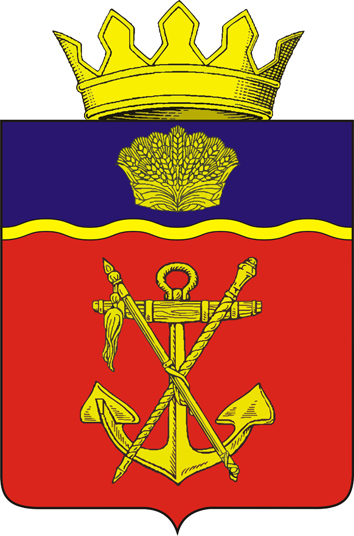 